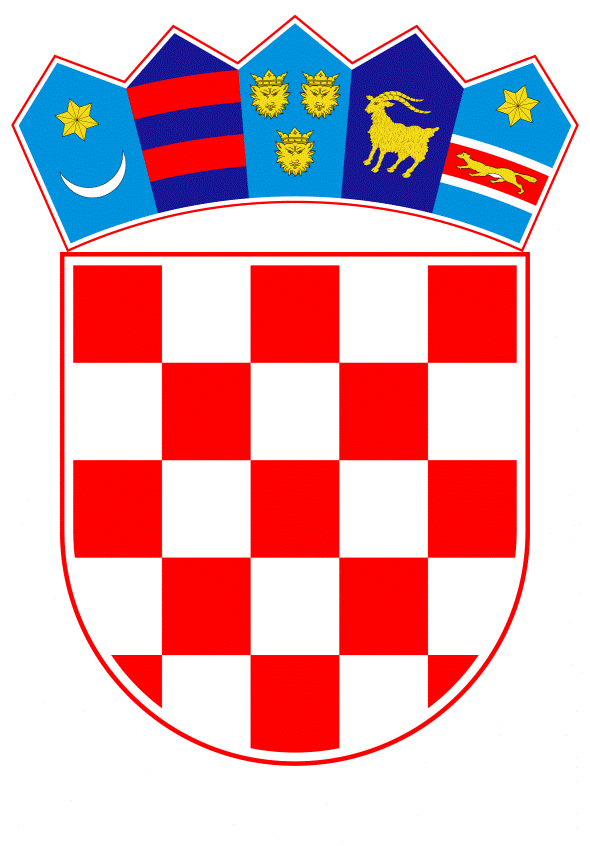 VLADA REPUBLIKE HRVATSKE	Zagreb, 30. studenoga 2023.PREDLAGATELJ:	Ministarstvo gospodarstva i održivog razvojaPREDMET: Prijedlog odluke o davanju suglasnosti na Odluku Upravnog vijeća Javne ustanove Park prirode Vransko jezero za sklapanje Ugovora o neposrednom sudjelovanju Fonda za zaštitu okoliša i energetsku učinkovitost u sufinanciranju projekta „Rekonstrukcija ornitološke postaje, promatračnice i pristupne staze“Banski dvori | Trg Sv. Marka 2 | 10000 Zagreb | tel. 01 4569 222 | vlada.gov.hr                 Na temelju članka 31. stavka 2. Zakona o Vladi Republike Hrvatske („Narodne novine“, br. 150/11., 119/14., 93/16., 116/18. i 80/22.), a u vezi s člankom 14. stavkom 1. podstavkom 10. Statuta Javne ustanove Park prirode Vransko jezero, (KLASA: 351-04/14-00/154, URBROJ: 154-06/14 od dana 23. rujna 2014. i Klasa: 351-04/16-00/102, URBROJ: 102-06/16-03 od 9. studenoga 2016., )  Vlada Republike Hrvatske je na sjednici održanoj  ________________ 2023. donijelaODLUKUo davanju suglasnosti na Odluku Upravnog vijeća Javne ustanove Park prirode Vransko jezero za sklapanje Ugovora o neposrednom sudjelovanju Fonda za zaštitu okoliša i energetsku učinkovitost u sufinanciranju projekta „Rekonstrukcija ornitološke postaje, promatračnice i pristupne staze“I.Daje se suglasnost na Odluku Upravnog vijeća Javne ustanove Park prirode Vransko jezero, KLASA: 023-01/23-01/13, URBROJ: 2198-07/01-23-03 od 28. kolovoza 2023. kojom se daje suglasnost ravnatelju Javne ustanove Park prirode Vransko jezero, za sklapanje Ugovora o neposrednom sudjelovanju Fonda za zaštitu okoliša i energetsku učinkovitost u sufinanciranju projekta „Rekonstrukcija ornitološke postaje, promatračnice i pristupne staze“, davanjem sredstava pomoći najviše u iznosu do 299.158,32 eura bez PDV-a, koji čini 68,53% procijenjenih i Fondu opravdanih troškova projekta.II.Ova Odluka stupa na snagu danom donošenja.KLASA: URBROJ:Zagreb,PREDSJEDNIK                                                                                                    mr. sc. Andrej PlenkovićObrazloženjeUpravno vijeće Javne ustanove Park prirode Vransko jezero (u daljnjem tekstu: PP Vransko jezero) je 28. kolovoza 2023. donijelo Odluku o davanju suglasnosti ravnatelju PP Vransko jezero za sklapanje Ugovora o neposrednom sudjelovanju Fonda za zaštitu okoliša i energetsku učinkovitost u sufinanciranju projekta „Rekonstrukcija ornitološke postaje, promatračnice i pristupne staze“, davanjem sredstava pomoći.Člankom 14. stavkom 1. podstavkom 10. Statuta Javne ustanove Parka prirode Vransko jezero propisano je da Upravno vijeće donosi odluke o raspolaganju pokretnom imovinom Ustanove, odnosno sklapanju drugog pravnog posla, pojedinačne vrijednosti koja ne prelazi iznos od 1.500.000,00 kuna, a iznad toga uz suglasnost Vlade Republike Hrvatske.Fond za zaštitu okoliša i energetsku učinkovitost (u daljnjem tekstu: Fond) objavio je dana 14. travnja 2023. Javni poziv za neposredno sufinanciranje projekata koji doprinose održivosti posjetiteljske infrastrukture (JP ZO 5/2023) u Narodnim novinama br. 41/23 i na mrežnoj stranici Fonda.Javna ustanova Park prirode Vransko jezero (u daljnjem tekstu: JU PP Vransko jezero) se dana 2. svibnja 2023. prijavila na ranije navedeni Javni poziv, kojim traži sufinanciranje projekta „Rekonstrukcija ornitološke postaje, promatračnice i pristupne staze“ uz traženu popratnu dokumentaciju. Uvidom u dostavljenu dokumentaciju utvrđeno je da ukupno procijenjeni troškovi projekta iznose 437.800,00 eura bez PDV-a, od čega su za Fond procijenjeni i opravdani troškovi u iznosu od 436.528,00 eura bez PDV-a, a isti se odnose na sljedeće aktivnosti: Rekonstrukcija ornitološke postaje, promatračnice i pristupne staze,Stručni građevinski nadzor za izvođenje radova rekonstrukcije ornitološke postaje,Projektantski nadzor za izvođenje radova rekonstrukcije ornitološke postaje,Usluge nadzornog inženjera za geodetske radove na ornitološkoj postaji,Opremanje interijera ornitološke postaje,Nabava stručnjaka za javnu nabavu,Izrada troškovnika za rekonstrukciju ornitološke postaje, promatračnice i pristupne staze.Predmetni troškovi financirati će se na način da će Fond za zaštitu okoliša i energetsku učinkovitost sufinancirati najviše do 68,53% prihvatljivih i za Fond opravdanih troškova odnosno najviše u iznosu do 299.158,32 eura bez PDV-a, dok će se preostalih 31,47% iznosa podmiriti iz vlastitih sredstava Javne ustanove Park prirode Vransko jezero.Slijedom navedenog, a obzirom da se radi o sklapanju pravnog posla u visini od 299.158,32 eura bez PDV-a, te da je sukladno članku 14. stavku 1. podstavku 10. Statuta PP Vransko jezero propisano da Upravno vijeće donosi odluke o sklapanju pravnog posla čija pojedinačna vrijednost prelazi 1.500.00,00 kn uz suglasnost Vlade Republike Hrvatske, odlučeno je kao u izreci.